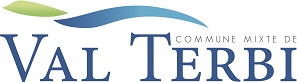 CERCLE ELECTORAL : VAL TERBI
Elections communales du 22 octobre 2017ÉLECTION DU CONSEIL COMMUNAL(selon le système majoritaire)Dénomination de l’acte de candidature / no : ________________________________  / __Les candidatures ci-dessus sont présentées pour la législature 2018-2022 par les électeurs soussignés, domiciliés dans le cercle électoral de Val Terbi (Montsevelier, Vermes et Vicques) : Cette proposition doit être remise au Conseil communal de Val Terbi à Vicques, le lundi 11 septembre 2017 à 18.00 heures au plus tard. Certificat de dépôt : 
La secrétaire communale certifie que la présente liste a été déposée dans le délai, soit le _______________ à _______ h.									__________________________NoNomPrénomAnnée de naissanceProfessionSignature1.2.3.4.5.Nom et prénomAnnée de naissanceSignature1.2.3.4.5.